Dílčí specifikace k rámcové nájemní smlouvě se servisními službamiČíslo:01243/ 13/800 Dílčí specifikace číslo: 751. Smluvní strany	Pronajímatel	Nájemce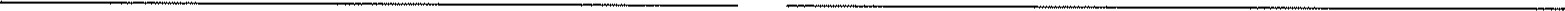 Obchodní firma:	RICOH Czech Republic s.r.o.	Zdravotní ústav se sídlem v Ústí nad Labem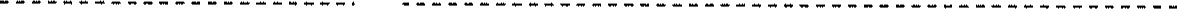 2. Předmět dílčí specifikaceNa základě rámcové nájemní smlouvy se servisními službami přenechává pronajímatel nájemci k užívání předmět nájmu, zabezpečí provozuschopnost zařízení a bude dodávat výrobcem stanovený spotřební materiál pro zařízení.3, Doba nájmu	Doba nájmu (měsíců)		60	Počínaje dnem instalace	Účinnost změny od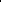 	Celkové množství sjednaných výstupů (A4)	X] 600000MPC2004exSP ZÚSSVÚNL- Na Kabátě 229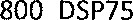 4. Servisní podmínky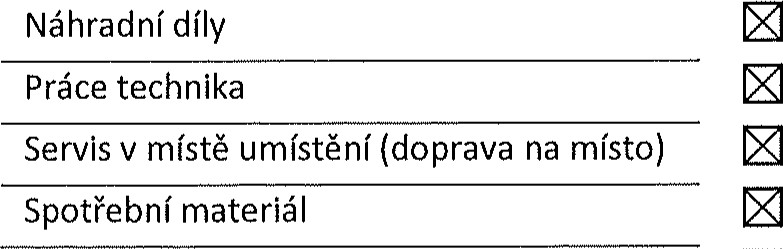 	Pracovní doba služby	8x5 (8 hodin denně x 5 dnů v týdnu)Dálková podpora (help desk)Dálková diagnostika a monitoringZpůsob odečtu stavu počitadel pro účely automaticky Nájemcem Pronajímatelem2 fa kturace2 Placená doplňková služba5. Finanční ustanovení3 pokud nesouhlasíte s platbami pomocí elektronicl<é fal<tury, vyberte z rozevíracího seznamu možnost „Ne” a platí pro předpokládané průměrné pokrytí do 5% (ČB výstupy) a do 20% (barevné výstupy)Tato dílčí specifikace, se všemi jejími oddíly v článcích 1 až 5, je smluvními stranami v plném rozsahu al<ceptována a stává se nedílnou součástí rámcové nájemní smlouvy.Tuto smlouvu vyhotovil: Věra Volmanová		V Ústí nad Labem, dne 15.6.2017	RICOH Czech Republic s.r.o.	Zdravotníustav se sídlem v Ústí nad LabemOsoba oprávněná podepisovat dílčí specifikaciovat dílčí specifikaci Cz.go;h 	s.v.').Domažlická 194 318 OOIto: 48117820, Dit: GZd8117ü20	041 	117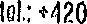 01243 13 800 DSP75 MPC2004exSP ZÚSSVÚNL- Na Kabátě 229Sídlo/Místo podnikání:Jihlavská 1"8/21, i40 OO Praha 4Moskevská 15, 400 01 Ústí nad LabemPobočka/oddělení:Doubravská 1615/ 28, 415 01 TepliceIČO:4811782071009361Předmět nájmu (dále také jako zařízení)Předmět nájmu (dále také jako zařízení)Předmět nájmu (dále také jako zařízení)Předmět nájmu (dále také jako zařízení)Předmět nájmu (dále také jako zařízení)TypTypTypVýrobní/Sériové čísloVýrobní/Sériové čísloVýrobní/Sériové čísloVýrobní/Sériové čísloPoznámkaPoznámkaZařízeníZařízeníAFICIO MP C2004exSP RICOHAFICIO MP C2004exSP RICOHAFICIO MP C2004exSP RICOHviz předávací protokolviz předávací protokolviz předávací protokolviz předávací protokolPříslušenstvíPříslušenstvíStolek nízký 45Stolek nízký 45Stolek nízký 45PříslušenstvíPříslušenstvíManuál MPC2004EX/MPC6004EManuál MPC2004EX/MPC6004EManuál MPC2004EX/MPC6004EPříslušenstvíPříslušenstvíPříslušenstvíPříslušenstvíPříslušenstvíPříslušenstvíPříslušenstvíPříslušenstvíPříslušenstvíPříslušenstvíPříslušenstvíPříslušenstvíPříslušenstvíPříslušenstvíPříslušenstvíPříslušenstvíAdresa umístění zařízeníAdresa umístění zařízeníAdresa umístění zařízeníAdresa umístění zařízeníAdresa umístění zařízeníUlice č.p./č.o.Ulice č.p./č.o.Ulice č.p./č.o.Ulice č.p./č.o.Ulice č.p./č.o.psč + obecpsč + obecpsč + obecpsč + obecpsč + obecpsč + obecNa Kabátě 229Na Kabátě 229Na Kabátě 229Na Kabátě 229Na Kabátě 229400 01 Ústí nad Labem400 01 Ústí nad Labem400 01 Ústí nad Labem400 01 Ústí nad Labem400 01 Ústí nad Labem400 01 Ústí nad LabemOdpovědná osobaOdpovědná osobaOdpovědná osobaTelefonTelefonTelefonTelefone-maile-maile-maile-mailp. Floriánová, p. Michálkováp. Floriánová, p. Michálkováp. Floriánová, p. Michálková477 751 211477 751 211477 751 211477 751 211Černobílé výstupy (ČB)Černobílé výstupy (ČB)Černobílé výstupy (ČB)Černobílé výstupy (ČB)Barevné výstupy (BAR)Barevné výstupy (BAR)Stav počítadla výstupů [A41 1 na počátku smlouvyStav počítadla výstupů [A41 1 na počátku smlouvyStav počítadla výstupů [A41 1 na počátku smlouvyStav počítadla výstupů [A41 1 na počátku smlouvyStav počítadla výstupů [A41 1 na počátku smlouvy00Limitní měsíční zatížení [A4] 1Limitní měsíční zatížení [A4] 1Limitní měsíční zatížení [A4] 1Limitní měsíční zatížení [A4] 1Limitní měsíční zatížení [A4] 17 0007 0007 0007 0003 0003 000IA3 = 2 xA4, metr = běžný metrIA3 = 2 xA4, metr = běžný metrIA3 = 2 xA4, metr = běžný metrIA3 = 2 xA4, metr = běžný metrIA3 = 2 xA4, metr = běžný metrPapíra Office a TriotecBez papíruDoba do zahájení řešení závady / obnovení provozuBronzový_NBD/- (násl. prac, den/)Doplňkové službyDoplňkové službyDoplňkové službyDoplňkové službyJednorázová Jednorázová Jednorázová Číslo službyNázev službyCena v Kč bez DPHDoprava a manipulace (na adresu umístění)500,00Instalace (vč. základního zaškolení obsluhy, připojení 1 PC)500,00Fakturační období:kalendářní měsíckalendářní měsícSplatnost: 60 dnůSplatnost: 60 dnůElektronická faktura 3Ano - adresa: faktury@zuusti.cz;pavel.zaloudek@zuusti.czAno - adresa: faktury@zuusti.cz;pavel.zaloudek@zuusti.czAno - adresa: faktury@zuusti.cz;pavel.zaloudek@zuusti.czAno - adresa: faktury@zuusti.cz;pavel.zaloudek@zuusti.czMěsíční nájemné (Paušál)	Ano	1519	Ano	1519	Ano	1519	Ano	1519Výstupů v paušálučB10 A4BAR10 A4Cena za výstup nad paušáľtčB0,24BAR1,24Cena výstupu nad limitní měsíční zatížení4čB0,24BAR1,24Doplňkové služby (paušální platby)0,00Ceny jsou uvedeny v Kč bez DPHCeny jsou uvedeny v Kč bez DPHPaušální platby celkem1519,00Ceny jsou uvedeny v Kč bez DPHCeny jsou uvedeny v Kč bez DPH